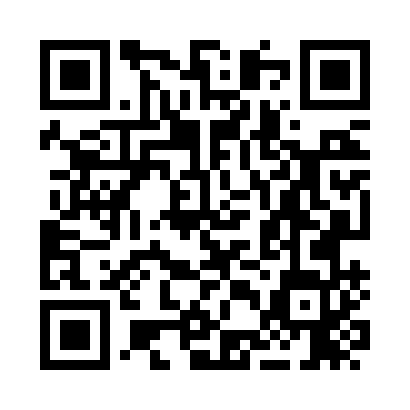 Prayer times for Kochmar, BulgariaWed 1 May 2024 - Fri 31 May 2024High Latitude Method: Angle Based RulePrayer Calculation Method: Muslim World LeagueAsar Calculation Method: HanafiPrayer times provided by https://www.salahtimes.comDateDayFajrSunriseDhuhrAsrMaghribIsha1Wed4:096:021:076:068:139:592Thu4:076:011:076:078:1410:013Fri4:055:591:076:078:1510:034Sat4:035:581:076:088:1610:045Sun4:015:571:076:098:1810:066Mon3:595:551:076:098:1910:087Tue3:575:541:076:108:2010:108Wed3:555:531:076:118:2110:119Thu3:535:511:076:118:2210:1310Fri3:515:501:076:128:2310:1511Sat3:495:491:076:138:2410:1712Sun3:475:481:066:138:2610:1913Mon3:455:471:066:148:2710:2014Tue3:435:461:066:158:2810:2215Wed3:415:451:076:158:2910:2416Thu3:405:441:076:168:3010:2617Fri3:385:431:076:178:3110:2718Sat3:365:421:076:178:3210:2919Sun3:345:411:076:188:3310:3120Mon3:335:401:076:188:3410:3221Tue3:315:391:076:198:3510:3422Wed3:295:381:076:208:3610:3623Thu3:285:371:076:208:3710:3724Fri3:265:361:076:218:3810:3925Sat3:255:361:076:218:3910:4126Sun3:235:351:076:228:4010:4227Mon3:225:341:076:228:4110:4428Tue3:215:341:076:238:4210:4529Wed3:195:331:086:248:4310:4730Thu3:185:321:086:248:4410:4831Fri3:175:321:086:258:4410:49